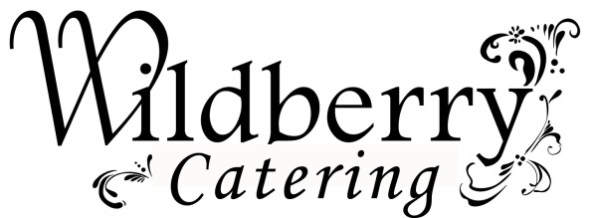 Brandi Lindsey – 615-812-1724www.wildberrycatering.comwildberry.catering@gmail.comAppetizersChicken salad with grapes and fresh herbs on mini croissant Chicken salad in martini glass garnished with a skewer of grape tomatoes Fruit display with French crèmeFruit Kabobs with strawberry French crèmeCrudités with creamy herb dip and crackers Cheese display – this will usually include assorted artisan cheese and gourmet crackers which is displayed beautifully Shrimp display with homemade cocktail sauce Roasted shrimp cocktail served in martini glasses with lemon wedge garnish Shrimp shooters – shrimp served in a shot glass with your choice of dressing Asparagus wrapped in prosciutto with a creamy dressing Creamy Smoked salmon dip served with crudites and crackers Mixed berries with a mascarpone cream topping  in a mini phyllo cup Olive and cheese skewers (2 combinations – kalamata olive with cube of feta cheese and grape tomato; black olive with mozzarella ball and grape tomato with a balsamic herb drizzle Southern deviled eggs Meatballs –cooked in a sweet and spicy sauce Spinach and artichoke dip with tortilla chips Pork tenderloin on roll – these are served on silver dollar rolls with a lemon and herb mayonnaise Jamaican jerk seasoned pork tenderloin with mango salsa and roll Pulled pork sliders topped with cole slaw Beef tenderloin on roll – these are served on silver dollar rolls with a creamy horseradish sauce and spicy mustard Mini twice baked red potatoes –creamy twice baked potatoes with sour cream, butter, and cheddar cheese Tomato canapés –mini phyllo cups with Italian seasoned tomatoes and bacon baked with mozzarella on top Raspberry pork tenderloin on crostini with arugula and raspberry relish Pork tenderloin on crostini with strawberry balsamic sauce and herbed cheese spread Roasted pepper and goat cheese with pesto sandwich Veggie wraps with dill spread Sun dried tomato dip with crudités and crackers Hot chicken sliders Homemade guacamole with tortilla chips Tomato goat cheese tarts  Stuffed mushrooms with sage infused sausage and parmesan Mini crab cakes with remoulade sauce Petite ham and biscuit with raspberry honey mustard Mini Open-faced BLT - tomato, bacon, basil-garlic aioli 
Ham & Cheddar Scones with Raspberry Dijon Strawberry bruschetta Mini cucumber sandwiches with a sun dried tomato dip or creamy herb dipBaked brie with cranberry apricot topping Mini marinara meatball on crostini Appetizer stationsSalad stationBroccoli salad with bacon, cheese and a sweet and creamy vinaigrette Southern red potato salad Corn salad – corn, tomatoes, jalapenos, cilantro with a lime vinaigrette Greek Pasta salad – tri color pasta with tomatoes, feta cheese, herbs, red onion, green, red and yellow peppers with a Greek inspired vinaigrette Mixed green salad with blueberries, strawberries, glazed pecans, and feta cheese with a strawberry balsamic vinaigrette Mixed green salad with apples, toasted walnuts, dried cranberries, blue cheese with an apple cider vinaigrette Garden salad with cucumbers, tomatoes, and carrots with ranch and balsamic Caesar saladSouthern grape salad – green and red grapes tossed with a cream cheese dressing with candied pecansRoasted vegetable with quinoa salad Shrimp and grits station – Scoop out your grits and shrimp into martini glasses and top with accompaniments your guests will love to include: chopped bacon, cheddar cheese, Parmesan cheese, sundried tomatoes, and scallions Slider station – Choose an assortment of some of our signature sliders!Regular hamburger and cheeseburgers with all the toppings and sauces Pulled pork sliders topped with cole slaw Brisket sliders Pork tenderloin sliders on silver dollar rolls and herb mayoJamaican jerk seasoned pork tenderloin with mango salsa and roll Hot chicken sliders We also do a great fruit and cheese display and it displays really beautifully!Mashed potato bar This is served with martini glasses with two types of potatoes – Yukon gold and red skin mashed; The toppings include – cheddar cheese, mushroom marsala gravy, scallions, sour cream, baconBreads and spreads station – any selection of 3-4 dips would be great! Vegetables with a creamy herb dip Cheese display Creamy Smoked salmon dip served with crackers Spinach and artichoke dip with pita chips Sun dried tomato dip with crudites Warm caramelized onion dip with kettle chipsRoasted eggplant dip with pita chips Mozzarella, tomato, and basil on crostini Mini desserts – Dessert shooters – special desserts served in plastic tumbler glasses banana pudding, chocolate mousse with raspberry, cheesecake, key lime pieBrownie bites with peanut butter frosting  Chocolate cake bites with ganache and strawberry Fruit tarts Individual mini pies (key lime, coconut, chocolate, peanut butter, mixed berry) (ordered by the dozen)For Pricing please email us at wildberry.catering@gmail.com